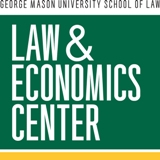 Participant Reimbursement RequestFor Travel by Personal Vehicle Program Title:  	Program Dates: 	Participant Name: 	Participant Email Address: 	Mailing Address for Check: 	Alternative Pay to the Order Information: 	Information and InstructionsTravel reimbursements are only available for program participants who have traveled to an LEC program by personal vehicle and successfully completed the program. Successful completion of a program requires participation in all class sessions and group functions, including meals. Participants may be reimbursed for mileage at the prevailing business rate of $0.54/mile for the first 200 miles $0.19/mile thereafter, self-park parking expenses may also be included, however, total reimbursement may be no more than the cost of a 30-day advance purchase coach airfare or train fare.A printed map with mileage (e.g., MapQuest, Google), a hard copy itinerary indicating approximate cost of a 30-day advance purchase coach airfare or train fare (e.g., Expedia, Orbitz), and original parking receipts are required.Expenses for Travel by Personal VehicleRound-trip Automobile Travel: Mileage  _______Miles @ $0.54	______Miles @ $0.19 =				$_______________________54.0 cents/mile for the first 200 miles, 19.0 cents/mile exceeding 200 milesOrigin of Travel (city & state):  _____________________________________Parking 									$_______________________Total of Travel Reimbursement							$_______________________I hereby request reimbursement of the travel expenses detailed above and certify that these expenses were incurred by me to attend the above referenced Law & Economics Center program. These expenses have not been previously claimed nor are they being reimbursed by another source._____________________________________________________________________		Participant Signature		DateReimbursement requests must be submitted within six (6) weeks of program completion to: 	Law & Economics Center, George Mason University School of Law, 	3301 Fairfax Drive, MS1G3, Arlington, VA 22201Please allow 4 to 5 weeks for processing and issuance of check after your request is received. Questions?   	Attorneys General Education Program	703.993.9964			Judicial Education Program 703.993.8008